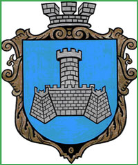 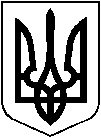       УКРАЇНАВІННИЦЬКОЇ ОБЛАСТІМІСТО ХМІЛЬНИК РОЗПОРЯДЖЕННЯМІСЬКОГО ГОЛОВИ         від «02»  квітня 2018 р.                                             		  	№132-рПро  окремі питання проведення в м. Хмільнику Х ювілейного  Міжнародного етнофестивалю  звичаєвої культури «Живий вогонь»	Враховуючи лист Отамана  Вінницького козацького полку імені Івана Богуна,  Володимира Воловодюка,  від 28.03.2018 р., з метою  забезпечення проведення на високому організаційному рівні у м. Хмільнику Х ювілейного  Міжнародного етнофестивалю  звичаєвої культури «Живий вогонь» керуючись ст. 42, 59 Закону України «Про місцеве самоврядування в Україні»:Провести 23 червня 2018 року на  території міського парку культури та відпочинку ім. Т.Г. Шевченка Х ювілейний  Міжнародний  етнофестиваль  звичаєвої культури «Живий вогонь»( далі фестиваль)Затвердити  склад робочої групи зі  сприяння   проведення фестивалю. (додається). Контроль за виконанням цього розпорядження залишаю за собою.       Міський голова                                                                 С. РедчикС. МаташА. СташкоВ. ЗагікаЮ. НадкерничнаН.  Буликова«Затверджую»розпорядження  міського голови№132-р від 02 квітня 2018 р.СКЛАДробочої групи із сприяння проведенню в м. ХмільникуХ ювілейного  Міжнародного етнофестивалюзвичаєвої культури «Живий вогонь»Сергій Редчик   -  міський голова, голова робочої групи.Володимир Воловодюк  - Отаман Вінницького козацького полку , співголова робочої групи (за згодою).                                             Члени робочої групи:Павло Крепкий –секретар міської ради;Андрій Сташко – заступник міського голови з питань діяльності виконавчих органів міської ради;Володимир Загіка - заступник міського голови з питань діяльності виконавчих органів міської ради; Людмила Шаталова – голова постійної комісії міської ради з питань духовного відродження, освіти, культури, молодіжної політики і спорту (за згодою);Сергій Маташ – керуючий справами виконавчого комітету  міської ради;Галина Коведа – начальник управління освіти міської ради;Ігор Сташок  – начальник управління ЖКГ та КВ міської ради;Юрій Підвальнюк – начальник управління економічного розвитку та                                      євроінтеграції міської ради;Надія Буликова – начальник 	юридичного відділу міської ради;Павло Дем’янюк – начальник відділу у справах сім’ї та молоді міської ради;Валерій Коломійчук – начальник відділу з питань цивільного захисту, оборонної роботи та взаємодії з правоохоронними органами міської ради;Наталія Мазур – начальник відділу інформаційної діяльності та комунікації із громадськістю міської ради;Оксана Тендерис  – начальник відділу організаційно – кадрової роботи міської ради;Віталій Пачевський  - начальник відділу  з питань фізичної культури і спорту міської ради;Ольга Прокопович – начальник загального відділу міської ради;Юлія Надкернична – завідувач сектору з питань культури міської ради;Микола Стукан – начальник відділу культури та туризму  Хмільницької райдержадміністрації  (за згодою);Дмитро Руденко – начальник Хмільницького ВП Калинівського відділу ГУНК УНП у Вінницькій області (за згодою) ;Олександр Нечко – начальник Хмільницького РС ГУ ДСНС України у Вінницькій області (за згодою) ;Олександр Плотиця – начальник ПАТ «Вінницяобленерго»  СО «Хмільницькі ЕМ» (за згодою) ;Інна Браславська – головний лікар філії «Хмільницька СЕМД»                      (за згодою);Сергій Полонський – начальник КП  «Хмільниккомунсервіс» ;Юрій Прокопович – начальник КП «Хмільницька ЖЕК» ;Лариса Ковальчук – директор КЗ «Хмільницький РБК» (за згодою);Наталія Пацанівська –в.о. директора КЗ «Історичний музей                             м. Хмільника»;Валентина Автодійчук – директор КПНЗ Хмільницька школа мистецтв;Наталя Луценко  – директор ЦДЮТ.                                                                                 Сергій Панаскевич – редактор  обласної щотижневої газети «13 округ» (за згодою);        Міський голова                                                          С. Б. Редчик                                                                                    